Southwestern Donkey & Mule Society“THE CLASSIC”May 13 & 14, 2023Bar 17 Ranch2384 CR 2315Lampasas, TX 76550(512) 578-6889SHOW JUDGE: Karen DobyHost Hotel:  Quality Inn and Suites(Tell them you are with the Mule and Donkey Show for a special rate.)1200 Central Texas ExpresswayLampasas, TX 76552512-556-9292    Awards for Champion & Reserve Champion DivisionsAwards for Model & Res. Model Halter ChampionEntry Deadline: May 1, 2023 (postmarked)SILENT AUCTION: Please bring your items you wish to donate. There will be tables set up by the arena.PLEASE READ INFORMATION!! What you need to know..-Bring your own shavings – not available on site-Please pick your stall and clean up trash before  	departure-Kitchenette available with refrigerator, microwave,& outlets, if you want to heat up your food.-Restrooms do have showers (Ladies & Mens)SDMS SPONSORED Frito Pie Saturday at lunch break! Please indicate on entry form how many attending, for a head count.SDMS MEETING 30 MINUTES AFTER LAST CLASS ON SATURDAY, A GREAT OPPORTUNITY FOR YOU TO BE UPDATED ON CURRENT BUSINESS AND SHARE YOUR IDEAS!! Coffee and Donuts will be available Saturday & Sunday MorningsCoggins: Within 12 months of the date of showRegistration:NAME: ________________________	 ADDRESS: ___________________________CITY: ____________________ STATE: ______ ZIP_________ PH:______________Office Fee Per Animal  _______@$20  $_______ Late Fee $40/AnimalAdult Classes                 _______@$15  $_______ Late Fee $30/ClassYouth Classes                _______@$15 $_______ Late Fee $30/ClassRuns (10X30)                 _______@$35  $_______ Per NightBox Stalls (10X10)         _______@$35  $_______ Per NightTack Stall                        _______@$35  $_______ Per NightGround Fee*                  _______@$20  $_______ (*Only pay if you are NOT getting a stall)Overnight tie-outs without a stall are not allowedRV Reservation              _______@$35  $_______ Water/Elec Only per nightSponsor                           _______@$  __________  NO amount too smallTOTAL DUE $__________  CK#________HEAD COUNT FOR Frito Pie at lunch break Saturday: _____________Make Checks Payable to SDMSMail Entries to: Julie Archer – By MAY 1, 2023 postmarked                             P.O. Box 1013                             Krum, TX 76249 Any questions please call Julie Archer 940-597-6889After Registration   - Things to KnowSee below for individual deadlines regarding changes for already entered exhibitors/animals.Class Additions / ChangesClass changes for already entered animals must be made by the following deadlines:For classes held on Saturday – changes allowed until 6:00 p.m., Friday, May 12,2023 For classes held on Sunday – changes allowed until 6:00 p.m., Saturday, May 13,2023Fees must be paid at the time of the addition or change if applicable.  A class change form will be required to be completed by the exhibitor or owner.  Forms will be available at the office and Points Keeper’s table.  Once the show begins, class change forms can be obtained & submitted at the Points Keeper’s table.No changes will be allowed at the gate!NMDANational Miniature Donkey Association rules to govern Miniature Donkey classes according to current NMDA rulebook. All miniature donkeys MUST be registered prior to show.DivisionsPlease refer to the Texas Rule Book for complete descriptions and explanations of divisions. ClassesPlease refer to the Texas Rule Book for complete descriptions and explanations of classes.  For classes not covered in the rule book, see the Special Class Descriptions page under Class List on the SDMS website.Texas Rule BookThe show will comply with the Texas Donkey and Mule Organizations Rule Book 2020-21. The 2020-21 Texas Rule Book can be viewed on the Southwestern Donkey & Mule Society’s website at: www.swdonkeyandmulesociety.comTestingThe entry of an animal in any class, indicates permission by the exhibitor for an authorized person (either a person trained in the proper veterinary procedures or a state certified veterinarian), upon the request of show management, to take a specimen of urine, saliva, blood, or other substance for testing.  Any refusal to comply with such request shall constitute grounds for immediate disqualification of the animal from further participation at the show, and shall bar the animal from participation in future Texas Regional Clubs sanctioned events as determined by the Regional Club’s Show Committees.”1.7-B-1 The Texas Donkey and Mule Organizations Rule Book 2020-21Show PoliciesDeveloped by SDMS Show Committee – Approved by SDMS Board of Directors 01/07/2017Refund PolicyOnly applies to animal or exhibitor.Need statement from veterinarian or physician on letterhead.Documentation to be submitted within one week after show.Only the class fees will be refunded.Refund will be made after entry check clears bank.Any appeal must be made at the next board meeting.No refund for scratched classes.Payment by CheckThere will be a $25 fee for returned checksPost-dated checks will not be held or acceptedNo open checks will be acceptedOverpaymentOver $10 will be refunded after the entry check clears bank$10 or under will be applied to the show as sponsorshipAnimal SubstitutionCan be made 3 days prior to first day of show and pay office fee for new animalNo substitutions at the showNo refund for scratched classesDogsNo dogs are permitted in the barn or arena unless an approved/certified service dog.Contact InformationShow Coordinator:	Julie Archer		Show Treasurer:	Shirley Knott	940-597-6889			903-821-1440	archer6790@pwhome.com                                   Visit our website at www.swdonkeyandmulesociety.com for the The CLASSIC information.MAY 13 & 14, 2023 ENTRY FORMDeadline MAY 1, 2023 PostmarkedADULT ENTRY FORMExhibitor: _____________________________	Owner: ______________________________________Animal’s Name: __________________________________________________________________    Breed: 	  Donkey     	  Miniature Donkey 	 Mule         Miniature MuleGender: 	  Male(Gelding/Jack)	  Female	Miniature Date of Birth: _____________Class Numbers:  ____,____,____,____,____,____,____,___,____,____,____,____,____,____,____DIVISIONSDonkey or Mule: 	  Adult     	  Novice Adult    GreenMiniature: 	  Adult     	  Green 	 Non-DrivingADULT ENTRY FORMExhibitor: _____________________________	Owner: ______________________________________Animal’s Name: __________________________________________________________________    Breed: 	  Donkey     	  Miniature Donkey 	 Mule         Miniature MuleGender: 	  Male(Gelding/Jack)	  Female	Miniature Date of Birth: _____________Class Numbers:  ____,____,____,____,____,____,____,___,____,____,____,____,____,____,____DIVISIONSDonkey or Mule: 	  Adult     	  Novice Adult      GreenMiniature: 	  Adult     	  Green 	 Non-DrivingTransfer these totals to the Registration Fees Form.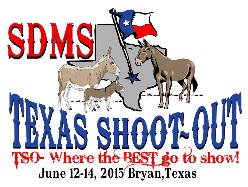 May 13 &14, 2023YOUTH ENTRY FORMClass Fees are Waived for Pee Wee ClassesYOUTH ENTRY FORMExhibitor: _____________________________	Owner: ______________________________________Child’s Date of Birth: ________________________   Youth    	 Pee WeeAnimal’s Name: __________________________________________________________________    Breed: 	  Donkey     	  Miniature Donkey 	 Mule         Miniature MuleGender: 	  Male(Gelding/Jack)	  Female	Miniature Date of Birth: _____________Class Numbers:  ____,____,____,____,____,____,____,___,____,____,____,____,____,____,____REQUIRED FOR REGISTRATION:  
Parent/Guardian Signature for Release (Read Release before signing):_______________________________________SignatureYOUTH ENTRY FORMExhibitor: _____________________________	Owner: ______________________________________Child’s Date of Birth: ________________________   Youth    	 Pee WeeAnimal’s Name: __________________________________________________________________    Breed: 	  Donkey     	  Miniature Donkey 	 Mule         Miniature MuleGender: 	  Male(Gelding/Jack)	  Female	Miniature Date of Birth: _____________Class Numbers:  ____,____,____,____,____,____,____,___,____,____,____,____,____,____,____REQUIRED FOR REGISTRATION:  
Parent/Guardian Signature for Release (Read Release before signing)_______________________________________SignatureSponsorship FormThe Southwestern Donkey and Mule Society is a 501(c)(5) nonprofit organization under section 170(c) of the IRS code. List Awards or Classes to Sponsor:__________________________________________   __________________________________________________________________________________   __________________________________________________________________________________   ________________________________________(If your choice is already sponsored, we will select another class for you.  Many thanks!)Sponsors Name, Business Name & Address as you would like it to appear:Business Name ______________________________________________________________________Individual Name ______________________________________________________________________Address ____________________________________________________________________________City __________________________________________ State ______________  Zip ______________Phone _____________________________  Email __________________________________________Website ____________________________________________________________________________May 12 - 14, 2023Release / Participant / Observer Hold Harmless AgreementI understand that the Southwestern Donkey & Mule Society has planned this event to allow equine participants and their friends to enjoy, and participate in, an equine activity on Saturday, and Sunday, May 12 - 14, 2023 respectively.I understand that, Under Texas law (Chapter 87, Civil Practice and Remedies Code), an equine professional is not liable for an injury to, or death of, a participant in equine activities resulting from the inherent risks of equine activities.  I certify that I am fully aware of, and (1) assume all risks and hazards inherent in the participation of the above equine activity, where known hazards exist by generally common accepted fact; and (2) assume all risks and hazards inherent in the use of the Bar 17 Arena, where known hazards exist by generally common accepted fact.  I further understand that I must ride/handle/drive in a safe manner at all times.  I further certify that, if I am signing this waiver and release of claims for my child, that this child has been offered animal safety instruction when required.In consideration of permission to participate in this event, I, and/or my representatives, heirs, executors, and assigns agree to WAIVE, RELEASE, ACQUIT, INDEMNIFY, HOLD HARMLESS, and FOREVER DISCHARGE the Southwestern Donkey & Mule Society, any property owner of facilities included in the event, and/or their agents, heirs, and assigns, from all civil causes of action (whether arising under the laws of the State of Texas and/or the United States of America), damages, liabilities, costs, controversies, claims, intentional tort, gross negligence, negligence, carelessness, defects in equipment or facilities, whether latent or patent or by any other cause of action whether known or unknown.  I understand that no one is authorized to make statements or representations, either verbal or written, which in any way contradict this waiver and release of claims. Bar 17 Arena ,Lampasas , State of Texas and Southwestern Donkey & Mule Society and/or their agents, heirs, and assigns shall not be responsible for theft, loss or damage to any of the property of the undersigned, and/or the undersigned’s representatives, heirs, and assigns.  I also agree to be fully responsible for any damage incurred in any manner during the period that I have any equine or equipment or physically remain on the property of the Bar 17 Arena. Negative Coggins Information (Please list all animals being exhibited by those whose names are included above.COGGINS MUST CURRENT (WITHIN 12 MONTHS OF THIS SHOW!Platinum Sponsor$1,000 and above$ _______________Gold Sponsor$500 - $999$ _______________Silver Sponsor$300 - $499$ _______________Champion High Point Sponsor$100$ _______________Reserve Champion High Point Sponsor$75$ _______________Individual Class Sponsor$25 per class$ _______________Total Sponsorship$ _______________Name (print)SignatureAddressAnimal NameBreedEIA Accession #/Date